 2020 Lil´Hams Showmanship 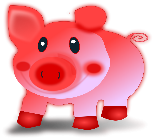 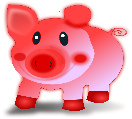 Again, this year we will be having Little Hams Showmanship Contest on Wednesday, September 2, 2020. The show will be held 15 minutes following the regular showmanship contest, in the Sheboygan County Fair Park Coliseum. The contest is open to children five to nine years old as of January 1st who are not yet old enough to show.Children/guardians/parents will be required to make arrangements to use one of the Jr. Project swine show animals that will already be at the fairgrounds as there will be no additional animals allowed in the barn. Please fill out the entry form and please remember that safety is important so you are asked to use animals that behave well during the Jr. Show.The purpose of the show is to encourage younger members to get involved with the swine project and to learn the proper way to handle themselves in a show atmosphere. Children will not be placed by a judge but rather given an educational experience.  The comments made by the judge will include asking their names and sharing tips on how to improve their basic showmanship skills.  All participants will receive a token of participation.Please read the following rules:The exhibitor must be a Sheboygan County resident between the ages of 5 and 9 as of January 1st.The class breaks will be as follows:  5 & 6 year olds, 7 & 8 year olds, and 9 year olds or they may be divided at the discretion of the Lil’ Hams volunteers based on ring space.All participants are required to wear appropriate shoes (no sandals, closed toed).All participants must be paired up with a more experienced exhibitor.  (Mentor)  All participants must use a driving device such as a show whip or stick.All participants must sign the permission slip/release waiver.The Mentor will be in the ring with the young exhibitor at all times.Sheboygan County Little Hams Showmanship Entry FormChild’s Name:____________________________ Birthdate: _________  Age:______(As of January 1)Address:_____________________________City:_____________Zip:______ Phone:_______________I am using a pig from __________________________________________________________________(Exhibitor’s Name) I give my child permission to enter the Lil” Hams Showmanship contest.  I hereby certify I will not hold the “Sheboygan County Fair Association”, “Lil’ Ham Volunteers” or the “Mentor” and his/her family responsible for any injury to my child. . I understand that Lil’ Hams Showmanship is not sponsored by or held in conjunction with the Sheboygan County 4-H Youth Development Program.__________________________________________________							Signature of Parent or Guardian	Return form by August 26th : Haley Gilles N6177 Hillside Rd Plymouth WI 53073If you have any questions, please call  (920)207-1407 Thank you!